კვირა 7 (თვეები და დღეები)სავარჯიშო 1: უყურეთ ვიდეოებს და სლაიდები.https://www.youtube.com/watch?v=hgRv2th8WEkhttps://www.youtube.com/watch?v=16J0rLrUPhIhttps://slideplayer.gr/slide/3154240/სავარჯიშო 2: შედით http://2nip-komot.rod.sch.gr/test_MINES.htmნაბიჯი 1: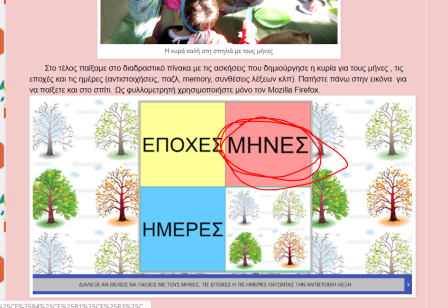 ნაბიჯი 2: შეუერთდით თვის სურათს.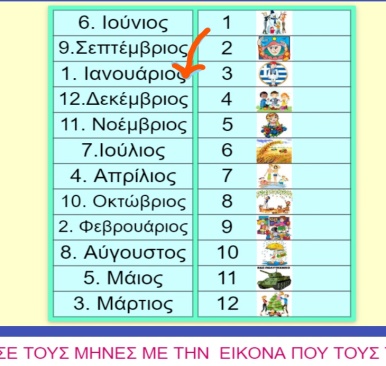 სავარჯიშო 3: შედით http://www.jele.gr/activity/b/language/glossaB016.swfნაბიჯი 1: რომელ სეზონში ხედავთ?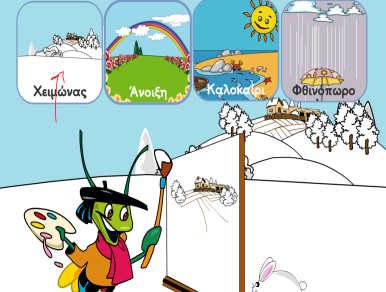 ნაბიჯი 2: განათავსეთ სეზონის თვეები სწორ რეჟიმში.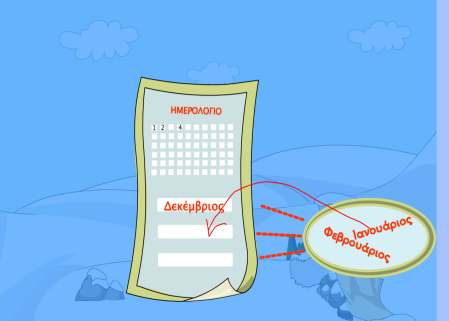 სავარჯიშო 4: შედით http://photodentro.edu.gr/aggregator/lo/photodentro-lor-8521-5057დააჭირეთ თითოეულ თვეს და შემდეგ ნახავთ ხილს.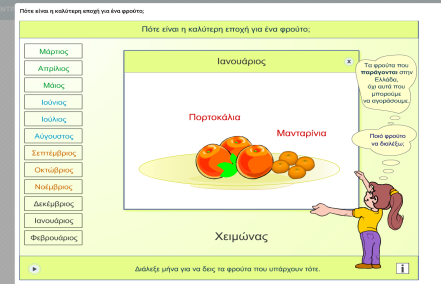 სავარჯიშო 5: ნახეთ ვიდეო.https://www.youtube.com/watch?v=XllRfDYPleAძებნა Google- ით თარგმნეთ, რას ნიშნავს ეს «χθες», «σήμερα», «αύριο».სავარჯიშო 6: შედით http://2nip-komot.rod.sch.gr/test_MINES.htmნაბიჯი 1: 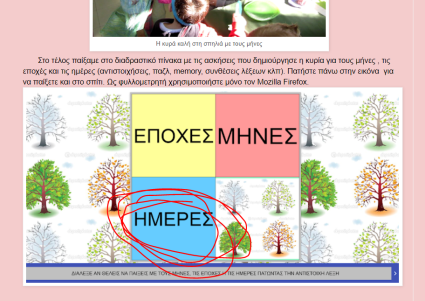 ნაბიჯი 2: დაწერე ნომერი, რამდენი დღე გვაქვს.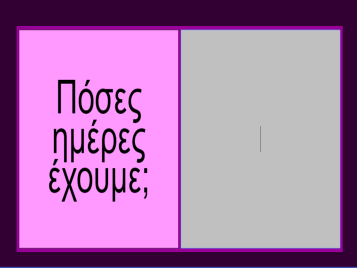 ნაბიჯი 3: ასოები დაალაგეთ და დაწერე დღეები.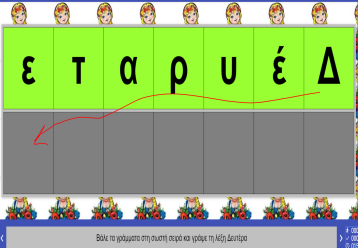 სავარჯიშო 7: შედით http://www.jele.gr/activity/b/language/glossaB014.swfნაბიჯი 1: განათავსეთ დღეები სწორი მიზნით.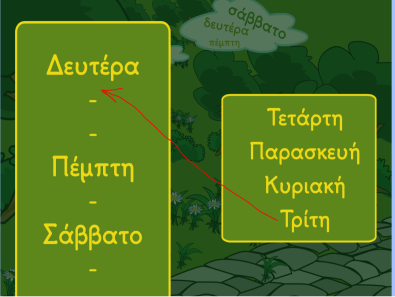 ნაბიჯი 2: წინადადებაში მოათავსეთ მარჯვენა ნიშანიჩავსვი. როდესაც ვასრულებ წინადადებას და; როცა მეკითხებიან.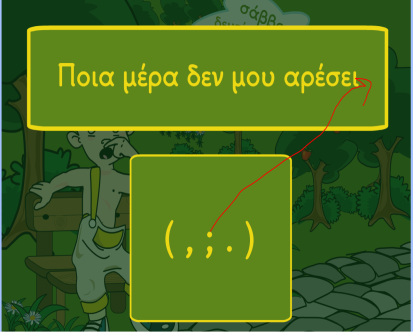 სავარჯიშო 8: ნახეთ ვიდეო. https://www.youtube.com/watch?v=BMONbjfPCxk"Στρουμφ" - ში შეგიძლიათ სიმღერის სიტყვები.